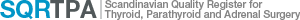 Patient Information (Fyll i eller använd patientetikett)1. Sjukdomsfri Ja  Nej2. Onkologisk behandling (tidigare eller pågående )4. Om avliden, dödsdatum  -- (ÅÅÅÅ-MM-DD)Paragangliom formulärLångtidsuppföljningPersonnummer:-Uppföljningsdatum -- (ÅÅÅÅ-MM-DD) Ja Nej  Om Ja, välj lämpligt alternativ MIBG External beam radiation Chemoembolisation liver metastasis
 Somatostatin analogs Octreotide Kemoterapi (cytostatika) Tyrosinkinehämmare